Nr postępowania:1/1/2023/KiP	Załącznik nr 7 do SWZISTOTNE POSTANOWIENIA UMOWYProjektumowa nr 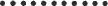 zawarta w Warszawie, w dniu ………….. 2023 roku pomiędzy:Polskim Instytutem Sztuki Filmowej z siedzibą w Warszawie, przy ul. L. Kruczkowskiego 2, 00-412 Warszawa,  NIP 5252341631, REGON: 140214847, reprezentowaną przez:Radosława Śmigulskiego - Dyrektora zwanym dalej „Zamawiającym” a…………………..reprezentowaną przez……………………..zwaną dalej „Wykonawcą”, 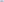 zwanymi łącznie „Stronami” lub „Stroną” niniejszej umowy, zwanej dalej „Umową”.Podstawą do zawarcia Umowy jest wynik postępowania o udzielenie zamówienia publicznego na „Świadczenie usług medycznych z zakresu medycyny pracy wraz z pakietem medycznym dla pracowników Polskiego Instytutu Sztuki Filmowej”, w trybie podstawowym, bez przeprowadzenia negocjacji nr. 1/1/2023/KiP.§1Przedmiot UmowyZamawiający zleca, a Wykonawca przyjmuje do wykonania świadczenie usług medycznych (dalej: „Usługi”) dla pracowników Polskiego Instytutu Sztuki Filmowej z siedzibą w Warszawie (dalej „PISF”) i ich rodzin (dalej „Uprawnieni”).Przedmiot Umowy obejmuje świadczenie usług medycznych dla zadeklarowanych Uprawnionych w formie następujących pakietów (dalej  „Pakiety”):Pakiet Pracownik („PP”) – dedykowany pracownikom Zamawiającego,Pakiet Rodzina („PR”) – dedykowany najbliższym członkom rodziny pracownika Zamawiającego,Pakiet Partnerski („PS”) – dedykowany jednemu najbliższemu członkowi rodziny pracownika Zamawiającego,Pakiet VIP Pracownik („VP”) - dedykowany pracownikom Zamawiającego,Pakiet VIP Rodzina („VR”) - dedykowany najbliższym członkom rodziny pracownika Zamawiającego,Pakiet Partnerski VIP („PV”) - dedykowany jednemu najbliższemu członkowi rodziny pracownika Zamawiającego, Pakiet Medycyny Pracy („P-MP”) – dedykowany Pracownikowi Zamawiającego.3. Szczegółowy zakres i sposób realizacji Umowy został określony w Opisie przedmiotu zamówienia stanowiącym Załącznik nr 1 do Umowy (dalej „OPZ”).§ 2Okres obowiązywania UmowyUmowa obowiązuje od dnia jej zawarcia, , jednak nie wcześniej niż od dnia 1.04.2023. przez okres 24 miesięcy lub do chwili wyczerpania łącznego wynagrodzenia brutto, określonego w § 6 ust. 1 Umowy, w zależności od tego, co nastąpi wcześniej.§ 3Warunki realizacji przedmiotu UmowyLiczba Uprawnionych będzie zmienna i tym samym w danym miesiącu i w ramach poszczególnych Pakietów, określona będzie przez Zamawiającego w cyklicznie aktualizowanym wykazie (dalej „Wykaz Uprawnionych”), który stanowić będzie integralną część Umowy. Zmiana liczby Uprawnionych nie powoduje konieczności aneksowania Umowy.W terminie 5 dni od zawarcia Umowy Zamawiający przekaże Wykonawcy Wykaz Uprawnionych w podziale na poszczególne Pakiety.Do 21 dnia miesiąca poprzedzającego każdy następny miesiąc realizacji przedmiotu Umowy Zamawiający przekaże Wykonawcy zaktualizowany Wykaz Uprawnionych, zgodny z bieżącymi potrzebami Zamawiającego.Wykaz Uprawnionych będzie dodatkowo zawierał aktualizacje informacji dotyczących Uprawnionych, którzy zadeklarowali przystąpienie do wybranego Pakietu w poprzednim miesiącu. Szczegółowy zakres danych niezbędnych dla skutecznego wykonania Umowy, które powinny zostać zawarte w Wykazie Uprawnionych, zostanie ustalony między Stronami przy przekazywaniu pierwszego Wykazu Uprawnionych.Każdy Uprawniony może przystąpić do Umowy w każdym miesiącu jej obowiązywania.§ 4Obowiązki WykonawcyWykonawca zobowiązuje się do wykonywania przedmiotu Umowy zgodnie z zasadami wiedzy medycznej, przepisami prawa obowiązującymi w tym zakresie oraz przy wykorzystaniu posiadanego sprzętu i aparatury medycznej, przy jednoczesnym zachowaniu należytej staranności wynikającej z profesjonalnego świadczenia usług oraz w poszanowaniu praw pacjentów do zachowania w tajemnicy spraw związanych z udzielanymi im w ramach Umowy świadczeniami zdrowotnymi.Wykonawca gwarantuje, że posiada wszelkie kwalifikacje, uprawnienia i doświadczenie, a także sprzęt i zasoby ludzkie niezbędne do wykonania przedmiotu Umowy, zatrudnia lekarzy medycyny posiadających uprawnienia do wystawiania zaświadczeń o czasowej niezdolności do pracy.Wykonawca oświadcza, iż przez cały okres trwania Umowy będzie ubezpieczony od odpowiedzialności cywilnej za szkody powstałe w związku z prowadzoną działalnością medyczną na kwoty nie niższe niż wynikające z obowiązujących przepisów prawa w tym zakresie, w szczególności z rozporządzenia Ministra Finansów z dnia 29 kwietnia 2019 roku w sprawie obowiązkowego ubezpieczenia odpowiedzialności cywilnej podmiotu wykonującego działalność leczniczą (Dz.U. 2019.866). Wykonawca zobowiązany jest do ubezpieczenia się do kwoty, o której mowa w ust. 3 niniejszego paragrafu, w przypadku każdego zmniejszenia sumy ubezpieczenia spowodowanego wypłatą odszkodowania kontrahentom innym niż Zamawiający.Wykonawca oświadcza, iż przez cały okres trwania Umowy będzie dysponował  placówkami własnymi na terenie m.st. Warszawy w liczbie ……………….§ 5Obowiązki ZamawiającegoZamawiający zobowiązuje się do terminowego pisemnego aktualizowania i przekazywania Wykazu Uprawnionych.Zamawiający zobowiązuje się do zaznajomienia pracowników z warunkami świadczenia usług w ramach realizacji przedmiotu Umowy.Zamawiający zapewni współpracę swoich pracowników z przedstawicielami Wykonawcy w okresie realizacji przedmiotu Umowy.Zamawiający zobowiązuje się do niezwłocznego odniesienia się do kwestii zgłaszanych przez Wykonawcę dotyczących realizacji przedmiotu Umowy.§ 6Wynagrodzenie WykonawcyŁączne maksymalne wynagrodzenie za wykonanie przedmiotu Umowy przez Wykonawcę na rzecz Zamawiającego w okresie obowiązywania Umowy nie może przekroczyć kwoty …….. złotych brutto (słownie: ………………….. złotych brutto)¹. („Wynagrodzenie”).Wynagrodzenie Wykonawcy obejmuje wszelkie składniki i koszty potrzebne do należytego wykonania przedmiotu Umowy zgodnie z OPZ oraz Umową.Wynagrodzenie należne Wykonawcy wynosi zgodnie z Ofertą:za Pakiet Pracownik, obliczone jako iloczyn liczby osób z Wykazu Uprawnionych w danym miesiącu rozliczeniowym i ceny jednostkowej w wysokości: ……………. złotych brutto (słownie: …………….. złotych brutto);za Pakiet Rodzina, obliczone jako iloczyn liczby osób z Wykazu Uprawnionych w danym miesiącu rozliczeniowym i ceny jednostkowej w wysokości: ………………. złotych brutto (słownie: ………………złotych brutto);za Pakiet Partnerski, obliczone jako iloczyn liczby osób z Wykazu Uprawnionych w danym miesiącu rozliczeniowym i ceny jednostkowej w wysokości: ………………. złotych brutto (słownie: ………………złotych brutto);za Pakiet Pracownik VIP, obliczone jako iloczyn liczby osób z Wykazu Uprawnionych w danym miesiącu rozliczeniowym i ceny jednostkowej w wysokości: …………….. złotych brutto (słownie: .. złotych brutto);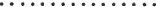 za Pakiet Rodzina VIP, obliczone jako iloczyn liczby osób z Wykazu Uprawnionych w danym miesiącu rozliczeniowym i ceny jednostkowej w wysokości: …………….. złotych brutto (słownie: …………. złotych brutto);za Pakiet VIP Partnerski, obliczone jako iloczyn liczby osób z Wykazu Uprawnionych w danym miesiącu rozliczeniowym i ceny jednostkowej w wysokości: …………….. złotych brutto (słownie: …………. złotych brutto);za Pakiet Medycyna Pracy, obliczone jako iloczyn liczby osób z Wykazu Uprawnionych w danym miesiącu rozliczeniowym i ceny jednostkowej w wysokości: …………….. złotych brutto (słownie: …………. złotych brutto).Rozliczenia pomiędzy Stronami odbywać się będą na podstawie comiesięcznych, prawidłowo wystawionych przez Wykonawcę i doręczonych Zamawiającemu faktur, z dołu, za faktycznie wykorzystane świadczenia.¹ Kwota jaką Zamawiający przeznacza na wykonanie przedmiotu Umowy Faktury mogą być wystawiane:w formie papierowej na adres siedziby Zamawiającego;drogą elektroniczną, w formacie pdf, na adres e-mail: faktury@pisf.pl Zamawiający ureguluje należność, wynikającą z prawidłowo wystawionej przez Wykonawcę faktury, w terminie 14 dni od dnia:1) doręczenia faktury na adres siedziby Zamawiającego (w przypadku faktury wystawionej zgodnie z ust. 5 pkt 1), na konto nr …………………………………………….. .2) przesłania faktury (w przypadku faktury wystawionej zgodnie z ust. 5 pkt 2) na adres e-mail określony w ust. 5 pkt 2), na konto nr …………………………………………. .Za dzień zapłaty należności, o których mowa w ust. 6, przyjmuje się dzień polecenia przelewu tych należności na konto wskazane przez Wykonawcę.Podstawą do obliczenia należnego Wykonawcy wynagrodzenia będą ostatnie aktualne Wykazy Uprawnionych.Zamawiający  upoważnia Wykonawcę do wystawiania faktur VAT bez podpisu osoby uprawnionej do otrzymania faktury.W przypadku opóźnienia w zapłacie jakiejkolwiek części wynagrodzenia Wykonawca może naliczyć Zamawiającemu  odsetki ustawowe za opóźnienie w transakcjach handlowych zgodnie z przepisami Ustawa z dnia 8 marca 2013 r. o przeciwdziałaniu nadmiernym opóźnieniom w transakcjach handlowych (t.j. Dz.U. z 2022 r. poz. 893)Łączne maksymalne wynagrodzenie, o którym mowa w ust. 1 ustalono  na podstawie prognozowanej ilości zamawianych Pakietów w okresie obowiązywania Umowy i nie może być podstawą do jakichkolwiek roszczeń co do wysokości faktycznej zapłaty wynagrodzenia  należnego Wykonawcy z tytułu realizacji Umowy. Minimalna ilość usług, która zostanie zrealizowana w każdym miesiącu obowiązywania Umowy wynosi 1% wartości łącznego maksymalnego wynagrodzenia, o którym mowa  w ust.1.§ 7Kary umowneW przypadku zwłoki w rozpoczęciu realizacji przedmiotu Umowy w terminie, o którym mowa w § 2 Wykonawca zapłaci Zamawiającemu karę umowną w wysokości 0,5% łącznego maksymalnego wynagrodzenia, o którym mowa w § 6 ust. 1 Umowy, za każdy rozpoczęty dzień zwłoki. W przypadku świadczenia usług w mniejszej liczbie placówek własnych niż wynika to z § 4 ust. 5 Umowy, Wykonawca zapłaci Zamawiającemu karę umowną w wysokości 1% wynagrodzenia Wykonawcy za okres rozliczeniowy, którego dane naruszenie dotyczyło, za każdy dzień zwłoki, odrębnie za każdą placówkę.W przypadku niewykonania bądź nienależytego wykonania obowiązków wynikających z Umowy Zamawiający ma prawo naliczyć Wykonawcy karę umowną w wysokości 10% wartości brutto miesięcznej faktury, poprzedzającej miesiąc, w którym stwierdzono naruszenie, za każdy zaistniały przypadek naruszenia, przy czym Strony przyjmują, iż niewykonanie lub nienależytego wykonanie Umowy dotyczy co najmniej trzykrotnego niewywiązania się z obowiązków umownych przez Wykonawcę.Przez nienależyte wykonanie Umowy rozumie się, w szczególności, niedotrzymanie przez Wykonawcę standardów medycznych, standardów dostępności do opieki medycznej dla Uprawnionych oraz terminowości realizacji Usług medycznych w zakresie wskazanym w Umowie, a w szczególności w OPZ. Stwierdzenie faktu niewykonania bądź nienależytego wykonania przez Wykonawcę obowiązków wynikających z Umowy będzie poprzedzone zgłoszeniem przez Zamawiającego reklamacji zgodnie z procedurą reklamacyjna Wykonawcy, z zastrzeżeniem ust. 10 niniejszego paragrafu.W przypadku odstąpienia od Umowy lub wypowiedzenia Umowy przez którąkolwiek ze Stron z przyczyn leżących po stronie Wykonawcy, Wykonawca zapłaci Zamawiającemu karę umowną w wysokości 10% łącznego maksymalnego wynagrodzenia, o którym mowa w § 6 ust. 1 Umowy.W przypadku braku zapłaty lub nieterminowej zapłaty wynagrodzenia należnego podwykonawcom z tytułu zmiany wynagrodzenia Wykonawcy w związku z waloryzacją (§ 12 Umowy), Zamawiający może naliczyć Wykonawcy karę umowną w wysokości 
1 000 PLN (słownie złotych: jeden tysiąc złotych: 00/100) za każdy przypadek naruszenia.Każde naliczenie kar umownych zostanie udokumentowane wystawieniem i przesłaniem do Wykonawcy przez Zamawiającego noty obciążeniowej zawierającej w treści kalkulację  kwot naliczonych kar umownych. Zamawiający ma prawo potrącenia kar umownych z wynagrodzenia Wykonawcy lub dokonać  zaspokojenia tych kar z zabezpieczenia należytego wykonania Umowy bez potrzeby uzyskania zgody Wykonawcy. W przypadku braku takiej możliwości Zamawiający określi termin płatności w wystawionej nocie obciążeniowej, liczony od daty jej otrzymania przez Wykonawcę. W przypadku braku możliwości dokonania potrącenia z faktury lub zaspokojenia tych kar z zabezpieczenia należytego wykonania Umowy lub braku wpłaty za notę przez Wykonawcę, Zamawiający wystawi jedno wezwanie do zapłaty. Brak wpłaty w odpowiedzi na wezwanie do zapłaty spowoduje wszczęcie dochodzenia należności na drodze windykacji sądowej.Wykonawca na pisemne żądanie Zamawiającego (w tym poprzez wiadomość e-mail),  ma obowiązek wyodrębnić z właściwego systemu informatycznego liczbę zasadnych skarg Uprawnionych na dostępność usług będących przedmiotem Umowy w danym okresie, jakie wpłynęły do Wykonawcy.Zamawiający ma prawo do żądania od Wykonawcy odszkodowania przewyższającego wysokość zastrzeżonej kary umownej na zasadach ogólnych określonych w Kodeksie cywilnym.Łączna wysokość kar umownych przysługujących Zamawiającemu, nie może przekroczyć 20% wartości łącznego maksymalnego wynagrodzenia  wskazanego w § 6 ust. 1 Umowy.Procedura reklamacyjna Wykonawcy (dalej „Procedura”) wiąże Wykonawcę i Zamawiającego w zakresie nieuregulowanym w Umowie. W terminie 7 dni roboczych od dnia zawarcia Umowy, Zamawiający zastrzega sobie prawo wykluczenia stosowania bezzasadnie określonych przez Zamawiającego postanowień Procedury, o czym poinformuje Wykonawcę na piśmie. W przypadku rozbieżności interpretacyjnych lub sprzeczności pomiędzy postanowieniami Procedury a treścią Umowy, pierwszeństwo mają postanowienia Umowy.§ 8Przetwarzanie danych osobowychWykonawca będzie przetwarzał Dane Osobowe w celu i zakresie wykonania obowiązków wynikających z Umowy. Wykonawca oświadcza, że jako podmiot wykonujący działalność leczniczą, przetwarza dane osobowe w szczególności w celu udzielania świadczeń zdrowotnych, dokonywania rozliczeń z tego tytułu oraz prowadzenia, przechowywania i udostępniania dokumentacji medycznej na podstawie art. 9 ust. 2 lit. h Rozporządzenia Parlamentu Europejskiego i Rady (UE) 2016/679 z dnia 27 kwietnia 2016 r. w sprawie ochrony osób fizycznych w związku z przetwarzaniem danych osobowych i w sprawie swobodnego przepływu takich danych oraz uchylenia dyrektywy 95/46/WE (ogólne rozporządzenie o ochronie danych) (dalej „RODO”), art. 24 ust. 1 ustawy z dnia 6 listopada 2008 r. o prawach pacjenta i Rzeczniku Praw Pacjenta (tj. Dz. U. z 2020  r. poz. 849 z późn. zm.) oraz Rozporządzenia Ministra Zdrowia w sprawie rodzajów, zakresu i wzorów dokumentacji medycznej oraz sposobu jej przetwarzania z dnia 6 kwietnia 2020 r. (Dz.U. z 2020 r. poz. 666). Strony zobowiązują się do wykonywania wobec osób, których dane udostępniły drugiej Stronie, obowiązków informacyjnych wynikających z art. 13 lub art. 14 RODO.Każda ze Stron zobowiązuje się do przetwarzania danych osobowych zgodnie z powszechnie obowiązującymi przepisami prawa oraz postanowieniami Umowy.W przypadku zaistnienia takiej konieczności, Strony zawrą odrębną umowę o przetwarzaniu danych osobowych, nie później niż przed przekazaniem danych osobowych przez Zamawiającego. § 9Odstąpienie od Umowy i wypowiedzenieZamawiającemu i przysługuje prawo odstąpienia od Umowy w przypadkach przewidzianych w ustawie Kodeks cywilny oraz ustawie Prawo Zamówień Publicznych (dalej: Ustawa), z zastrzeżeniem ust. 2 niniejszego paragrafu.W przypadku zwłoki przekraczającej 7 dni w rozpoczęciu realizacji przedmiotu umowy,                          w terminie o którym mowa w § 2 Umowy, Zamawiający może odstąpić od Umowy                         z Wykonawcą. W takim przypadku Zamawiający zastrzega sobie prawo naliczenia Wykonawcy kary umownej w wysokości 10% łącznego maksymalnego wynagrodzenia, o którym mowa w § 6 ust. 1 Umowy, niezależnie od kar umownych wynikających z innych tytułów. Prawo odstąpienia od Umowy może zostać wykonane przez Zamawiającego w terminie 30 dni, liczonych odpowiednio od upływu terminów, o których mowa w zdaniu pierwszym. Zamawiający, niezależnie od wypowiedzenia Umowy, z przyczyn leżących po stronie Wykonawcy, może wypowiedzieć Umowę z ważnych powodów, Przez które Strony rozumieją, w szczególności następujące sytuacje:w przypadku stwierdzenia, że Wykonawca nie wykonuje lub nienależycie wykonuje Umowę i pomimo uprzedniego pisemnego wezwania do jej właściwego wykonania i wyznaczenia dodatkowego 10-dniowego terminu nie usunął wskazanych pisemnie naruszeń. Wypowiedzenie  od Umowy z przyczyn przywołanych w zdaniu poprzednim może nastąpić w terminie 30 dni od daty upływu ww. dodatkowego 10-dniowego terminu;w przypadku świadczenia usług w mniejszej liczbie placówek własnych niż wynika to z § 4 ust. 5 Umowy przez okres dłuższy niż 7 kolejnych dni;jeżeli zostanie wszczęte postępowanie egzekucyjne przeciwko Wykonawcy. Zamawiający może odstąpić od Umowy w terminie 30 dni od powzięcia wiadomości o wszczęciu postępowania egzekucyjnego;jeżeli Wykonawca przystąpi do likwidacji swojej firmy z wyjątkiem likwidacji przeprowadzonej w celu przekształcenia lub restrukturyzacji. Zmawiający może odstąpić od Umowy w terminie 30 dni od powzięcia wiadomości o okolicznościach uzasadniających odstąpienie.jeżeli łączna suma kar umownych naliczonych przez Zamawiającego przekroczy 20%  łącznego maksymalnego wynagrodzenia brutto wskazanego w § 6 ust. 1 Umowy.Odstąpienie od Umowy oraz wypowiedzenie nastąpi w formie pisemnej pod rygorem nieważności i będzie zawierać uzasadnienie.§ 10Przedstawiciele Stron do współpracy przy realizacji UmowyUpoważnionym przedstawicielem do współpracy przy realizacji Umowy ze strony Zamawiającego jest: . (imię i nazwisko), tel. …………….. e-mail: ………… .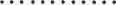 Upoważnionym przedstawicielem do współpracy przy realizacji Umowy ze strony Wykonawcy jest:…………….. (imię i nazwisko), tel. . , e-mail: ………… .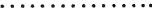 Strony oświadczają, że osoby, o których mowa w ust. 1 i 2 niniejszego paragrafu, są upoważnione przez Strony do dokonywania czynności związanych z realizacją przedmiotu Umowy, nie są natomiast uprawnione do zmiany Umowy, ani do złożenia oświadczenia o wypowiedzeniu Umowy bądź o odstąpieniu od Umowy. Zmiana lub uzupełnienie osób do współpracy nie stanowi zmiany Umowy i wymaga jedynie pisemnego oświadczenia złożonego drugiej Stronie.§ 11Zmiany UmowyZamawiający przewiduje możliwość dokonania zmian w Umowie w przypadkach przewidzianych w art. 454 – 455 Ustawy oraz w okolicznościach przewidzianych w niniejszym paragrafie. Wszelkie zmiany Umowy wymagają zawarcia aneksu w formie pisemnej pod rygorem jego nieważności.Poza przypadkami wskazanymi w art. 454 – 455 Ustawy, przewidziana w ust. 1 niniejszego paragrafu, możliwość dokonania zmian postanowień Umowy obejmuje również możliwość zmiany Umowy (w tym sposób wykonania Umowy, termin wykonania Umowy lub wysokości wynagrodzenia umownego), w zakresie wynikającym ze skutków zmiany lub zaistniałych okoliczności w następujących sytuacjach:zmiany w obowiązujących przepisach prawa lub wejście w życie nowych przepisów prawa w zakresie przedmiotu Umowy;zmiany organizacji Zamawiającego, wpływające na zakres, sposób lub terminy realizacji przedmiotu Umowy;zmiany podejścia do realizacji wymagań opisanych w SWZ, jeżeli taka zmiana wynika z nieprzewidzianych i niezależnych od Zamawiającego lub Wykonawcy okoliczności, które wystąpiły w trakcie realizacji przedmiotu Umowy oraz zmiana ta nie powoduje ograniczania korzyści Zamawiającego;zaistnienia innej okoliczności prawnej, ekonomicznej lub technicznej, skutkującej niemożliwością wykonania lub należytego wykonania przedmiotu Umowy;wystąpienia okoliczności siły wyższej, o której mowa w § 13 Umowy.§ 12Zmiany Umowy w zakresie wysokości wynagrodzenia Wykonawcy Strony zobowiązują się dokonać zmiany wysokości łącznego maksymalnego wynagrodzenia należnego Wykonawcy, o którym mowa w § 6 Umowy, w formie aneksu, każdorazowo w przypadku wystąpienia jednej z następujących okoliczności:zmiany stawki podatku od towarów i usług;zmiany wysokości minimalnego wynagrodzenia za pracę albo wysokości minimalnej stawki godzinowej, ustalonych na podstawie przepisów ustawy z dnia 10 października 2002 r. o minimalnym wynagrodzeniu za pracę (tekst jednolity: Dz.U. z 2018 r. poz. 2177 z późn. zm.);zmiany zasad podlegania ubezpieczeniom społecznym lub ubezpieczeniu zdrowotnemu lub wysokości stawki składki na ubezpieczenia społeczne lub zdrowotne;zmiany zasad gromadzenia i wysokości wpłat do pracowniczych planów kapitałowych, o których mowa w ustawie z dnia 4 października 2018 r. o pracowniczych planach kapitałowych (tekst jednolity: Dz.U. z 2020 r. poz. 1342), - na zasadach i w sposób opisany w ust. 2- 13 niniejszego paragrafu, jeżeli zmiany te będą miały wpływ na koszty wykonania Umowy przez Wykonawcę.Zmiana wysokości wynagrodzenia należnego Wykonawcy w przypadku zaistnienia przesłanki, o której mowa w ust. 1 pkt l), będzie odnosić się wyłącznie do części przedmiotu Umowy, do której zastosowanie znajdzie zmiana stawki podatku od towarów i usług po dniu wejścia w życie przepisów zmieniających stawkę podatku.W przypadku zmiany, o której mowa w ust. 1 pkt 1), wartość wynagrodzenia netto nie zmieni się, a wartość wynagrodzenia brutto zostanie wyliczona na podstawie nowych przepisów.Zmiana wysokości wynagrodzenia w przypadku zaistnienia przesłanki, o której mowa w ust. 1 pkt 2) i 4), będzie obejmować wyłącznie część wynagrodzenia należnego Wykonawcy, w odniesieniu do której nastąpiła zmiana wysokości kosztów wykonania Umowy przez Wykonawcę w związku z wejściem w życie przepisów odpowiednio zmieniających wysokość minimalnego wynagrodzenia za pracę albo wysokość minimalnej stawki godzinowej, dokonujących zmian w zakresie zasad podlegania ubezpieczeniom społecznym lub ubezpieczeniu zdrowotnemu lub w zakresie wysokości stawki składki na ubezpieczenia społeczne lub zdrowotne, a także zmieniających zasady gromadzenia i wysokości wpłat do pracowniczych planów kapitałowych. W przypadku zmiany, o której mowa w ust. 1 pkt 2), wynagrodzenie Wykonawcy ulegnie zmianie o kwotę odpowiadającą wzrostowi kosztu Wykonawcy w związku ze zwiększeniem wysokości wynagrodzeń pracowników świadczących usługi na rzecz Zamawiającego na podstawie Umowy, do wysokości aktualnie obowiązującego minimalnego wynagrodzenia za pracę albo wysokości minimalnej stawki godzinowej, z uwzględnieniem wszystkich obciążeń publicznoprawnych od kwoty wzrostu minimalnego wynagrodzenia.W przypadku zmiany, o której mowa w ust. 1 pkt 3), wynagrodzenie Wykonawcy ulegnie zmianie o kwotę odpowiadającą zmianie kosztu Wykonawcy ponoszonego w związku ze zmianą zasad podlegania ubezpieczeniom społecznym lub ubezpieczeniu zdrowotnemu lub zmianą wysokości stawki składki na ubezpieczenia społeczne lub zdrowotne. Kwota odpowiadająca zmianie kosztu Wykonawcy będzie odnosić się wyłącznie do części wynagrodzenia pracowników świadczących usługi na podstawie Umowy, w zakresie bezpośrednio związanym z jej realizacją.W przypadku zmiany, o której mowa w ust. 1 pkt 4), wynagrodzenie Wykonawcy ulegnie zmianie o kwotę, o jaką wzrosną całkowite koszty wykonania Umowy, ponoszone przez Wykonawcę, wynikające ze zmiany kosztów realizacji zamówienia publicznego, spowodowanych zmianą wysokości wpłat do pracowniczych planów kapitałowych.W celu zawarcia aneksu, o którym mowa w ust. l, każda ze Stron może wystąpić do drugiej Strony z wnioskiem o dokonanie zmiany wysokości wynagrodzenia należnego Wykonawcy, wraz z uzasadnieniem zawierającym w szczególności szczegółowe wyliczenie całkowitej kwoty, o jaką wynagrodzenie Wykonawcy powinno ulec zmianie, oraz wskazaniem daty, od której nastąpiła bądź nastąpi zmiana wysokości kosztów wykonania Umowy, uzasadniająca zmianę wysokości wynagrodzenia należnego Wykonawcy. W przypadku zmian, o których mowa w ust. 1 pkt 2) – 4), jeżeli z wnioskiem występuje Wykonawca, jest on zobowiązany dołączyć do wniosku dokumenty, z których będzie wynikać, w jakim zakresie zmiany te mają wpływ na koszty wykonania Umowy, w szczególności:pisemne zestawienie wynagrodzeń (zarówno przed, jak i po zmianie) pracowników świadczących usługi (bez ujawniania tzw. „danych wrażliwych”), wraz z określeniem zakresu, w jakim wykonują oni prace bezpośrednio związane z realizacją przedmiotu Umowy oraz części wynagrodzenia odpowiadającej temu zakresowi — w przypadku zmiany, o której mowa w ust. 1 pkt 2), lubpisemne zestawienie wynagrodzeń (zarówno przed, jak i po zmianie) pracowników świadczących usługi (bez ujawniania tzw. „danych wrażliwych”), wraz z kwotami składek uiszczanych do Zakładu Ubezpieczeń Społecznych/Kasy Rolniczego Ubezpieczenia Społecznego w części finansowanej przez Wykonawcę, z określeniem zakresu (części etatu), w jakim wykonują oni prace bezpośrednio związane z realizacją przedmiotu Umowy oraz części wynagrodzenia odpowiadającej temu zakresowi — w przypadku zmiany, o której mowa w ust. 1 pkt 3) lubpisemne zestawienie wynagrodzeń (zarówno przed, jak i po zmianie) pracowników świadczących usługi (bez ujawniania tzw. „danych wrażliwych”), wraz z kwotami wpłat do pracowniczych planów kapitałowych, o których mowa w ustawie z dnia 4 października 2018 r. o pracowniczych planach kapitałowych, w części finansowanej przez Wykonawcę, z określeniem zakresu (części etatu), w jakim wykonują oni prace bezpośrednio związane z realizacją przedmiotu Umowy oraz części wynagrodzenia odpowiadającej temu zakresowi — w przypadku zmiany, o której mowa w ust. 1 pkt 4) niniejszego paragrafu. W przypadku zmiany, o której mowa w ust. 1 pkt 3) lub 4), jeżeli z wnioskiem występuje Zamawiający, jest on uprawniony do zobowiązania Wykonawcy do przedstawienia w wyznaczonym terminie, nie krótszym niż 10 dni roboczych, dokumentów, z których będzie wynikać, w jakim zakresie zmiana ta ma wpływ na koszty wykonania Umowy, w tym pisemnego zestawienia wynagrodzeń, o którym mowa w ust. 9 pkt 2) lub 3).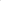 W terminie 30 dni roboczych od dnia przekazania wniosku, o którym mowa w ust. 8, Strona, która otrzymała wniosek, przekaże drugiej Stronie informację o zakresie, w jakim zatwierdza wniosek oraz wskaże kwotę, o którą wynagrodzenie należne Wykonawcy powinno ulec zmianie, albo informację o niezatwierdzeniu wniosku wraz z uzasadnieniem.W przypadku otrzymania przez Stronę informacji o niezatwierdzeniu wniosku lub częściowym zatwierdzeniu wniosku, Strona ta może ponownie wystąpić z wnioskiem, o którym mowa w ust. 8. W takim przypadku przepisy ust. 9 - 11 stosuje się odpowiednio.Zawarcie aneksu nastąpi nie później niż w terminie 14 dni roboczych od dnia zatwierdzenia wniosku o dokonanie zmiany wysokości wynagrodzenia należnego Wykonawcy.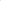 Niezależnie od postanowień ust. 1-13 wysokość wynagrodzenia Wykonawcy może ulec zmianie na podstawie art. 439 Ustawy realizacją przedmiotu umowy. Mając na uwadze przedmiot świadczenia Wykonawcy, Strony uznają, że zmiany ceny kosztów związanych z realizacją Umowy odzwierciedla średnioroczny wskaźnik (wzrost lub spadek wyrażony w procentach) cen towarów i usług konsumpcyjnych ogłaszany przez Prezesa Głównego Urzędu Statystycznego w formie komunikatu na podstawie art. 94 ust. 1 pkt 1 lit. a ustawy z dnia 17 grudnia 1998 r. o emeryturach i rentach z Funduszu Ubezpieczeń Społecznych (t.j. Dz.U. z 2021 r. poz. 291)Strony dopuszczają zmianę wysokości  ceny jednostkowej netto za dany Pakiet, określonej w § 6 ust. 3 Umowy, po zakończeniu okresu pierwszych 12 miesięcy, w którym obowiązywała Umowa, o średnioroczny wskaźnik cen towarów i usług konsumpcyjnych ogółem za ten rok, ogłoszony przez Prezesa Głównego Urzędu Statystycznego w formie komunikatu, pomniejszony o 50%.Zmiana procentowa ceny jednostkowej netto za dany Pakiet  odpowiada wartości procentowej wskaźnika, który jest podstawą zmiany, wyliczonego zgodnie z postanowieniami ust. 15, stosując zaokrąglenie do pełnych groszy. Z wnioskiem o zmianę wysokości wynagrodzenia na zasadach określonych w ust. 14, każda ze Stron może zwrócić się jednokrotnie:  nie wcześniej niż w pierwszym miesiącu przypadającym po zakończeniu pierwszych 12 miesiecy, w których obowiązywała Umowa, pod warunkiem, że średnioroczny wskaźnik cen towarów i usług konsumpcyjnych ogółem wskazany w komunikacie Prezesa Głównego Urzędu Statystycznego, o którym mowa w ust. 13, osiągnie poziom co najmniej 106,0 albo nie będzie wyższy niż 94,0, tj. zmiana (wzrost lub spadek) cen towarów i usług konsumpcyjnych ogółem wyniesie co najmniej 6 %. Ceny jednostkowe netto za dany Pakiet określone w § 6 ust.3 Umowy mogą ulec zmianie począwszy od 1 maja 2024 roku.Wykonawca, którego wynagrodzenie zostało zmienione zgodnie z ust. 14-17 zobowiązany jest do zmiany wynagrodzenia przysługującego podwykonawcy, z którym zawarł umowę, w zakresie odpowiadającym zmianom cen materiałów lub kosztów dotyczących zobowiązania, którego:przedmiotem umowy są usługi;okres obowiązywania umowy przekracza 6 miesięcy.W przypadku stwierdzenia przez Zamawiającego braku możliwości zabezpieczenia środków finansowych na zwiększenie wynagrodzenia dokonanego zgodnie z postanowieniami ust. 1 do ust. 18, Zamawiający dokona stosownego skrócenia okresu świadczenia usług.§ 13Siła wyższaStrony nie odpowiadają za niewykonanie lub nienależyte wykonanie Umowy, jeżeli jest to spowodowane siłą wyższą, na którą Strony nie mają wpływu.W rozumieniu Umowy za przypadek siły wyższej uważa się sytuację, w której wykonanie zobowiązania Stron stało się niemożliwe wskutek zdarzeń zewnętrznych, nadzwyczajnych, niemożliwych do przewidzenia i którym nie dało się zapobiec pomimo dołożenia należytej staranności.W przypadku zaistnienia siły wyższej terminy określone w Umowie zostaną przedłużone o czas działania siły wyższej, a Wykonawca zobowiązany jest poinformować Zamawiającego w formie pisemnej o wystąpieniu siły wyższej nie później niż w terminie 3 (trzech) dni od momentu wystąpienia takiego zdarzenia, pod rygorem niedopuszczalności powoływania się na tę okoliczność. Jeżeli siła wyższa uniemożliwi poinformowanie drugiej Strony o jej zaistnieniu wówczas termin 3 (trzech) dni rozpocznie swój bieg od chwili, gdy powiadomienie stało się możliwe.Jeżeli okres działania siły wyższej trwa dłużej niż 1 (jeden) miesiąc, Strony mają prawo odstąpić od dalszej realizacji Umowy, bez jakichkolwiek konsekwencji, w tym kar i odszkodowań, po uprzednim pisemnym powiadomieniu, w terminie do 30 dni od dnia otrzymania powiadomienia przez daną Stronę.Strony zawierając Umowę mają świadomość, że w dniu 20 marca 2020 r. ogłoszono w Rzeczpospolitej Polskiej stan epidemii a w dniu 16 maja 2022 r. stan zagrożenia epidemicznego, oraz w związku z tym wprowadzone zostały szczególne regulacje prawne, spośród których można wymienić:ustawę z dnia 2 marca 2020 r. o szczególnych rozwiązaniach związanych z zapobieganiem, przeciwdziałaniem i zwalczaniem COVID-19, innych chorób zakaźnych oraz wywołanych nimi sytuacji kryzysowych (t. j. Dz. U. z 2021 r. poz. 2095 z poźn. zm.),rozporządzenie Rady Ministrów z dnia 6 maja 2021 r. w sprawie ustanowienia określonych ograniczeń, nakazów i zakazów w związku z wystąpieniem stanu epidemii (Dz. U. z 2021 r. poz. 861, z późn. zm.),rozporządzenie Ministra Zdrowia z dnia 12 maja 2022 r. w sprawie ogłoszenia na obszarze Rzeczypospolitej Polskiej stanu epidemicznego (Dz. U. z 2020 r. poz. 1028),rozporządzenie Rady Ministrów z dnia 13 maja 2022 r. zmieniające rozporządzenie w sprawie ustanowienia określonych ograniczeń, nakazów i zakazów w związku z wystąpieniem stanu epidemii (Dz. U z 2022 r. poz. 1025).Wykonawca oświadcza, że składając ofertę, a następnie zawierając Umowę, uwzględnił stan epidemii i zagrożenia epidemicznego, a także regulacje prawne i ograniczenia z niego wynikające.Powyższe oświadczenia nie wyłączają możliwości powołania się na wystąpienie epidemii COVID-19 jako zdarzenia siły wyższej, w sytuacji:1) gdy rozwój epidemii lub stanu zagrożenia epidemicznego dotknie którąkolwiek ze Stron w stopniu zwiększonym aniżeli w chwili złożenia oferty, lub2) wprowadzenia nowych regulacji prawnych związanych ze stanem epidemii lub stanu zagrożenia epidemicznego- jeżeli zmienione okoliczności lub regulacje prawne mają wpływ na realizację Umowy.§ 14Zabezpieczenie należytego wykonania umowyWykonawca wniósł  zabezpieczenie należytego wykonania umowy w formie ……… w wysokości ……. złotych (słownie złotych: …………….00/100), tj. 5 % łącznego maksymalnego wynagrodzenia za  świadczenie usług z podatkiem VAT określonego w § 6 ust. 1. Umowy ważne od dnia zawarcia Umowy do dnia zakończenia okresu jej obowiązywania wskazanego w § 2, przedłużonego o 30 dni. Wykonawca ma prawo zmienić formę zabezpieczenia należytego wykonania Umowy na inną  przewidzianą  w art. 451 ust. 1 Ustawy. Zmiana ta nie powoduje konieczności zawarcia aneksu do Umowy. Zabezpieczenie należytego wykonania Umowy zostanie zwrócone Wykonawcy w terminie 30 dni od daty zakończenia obowiązywania Umowy, na zasadach określonych w Ustawie..  Zabezpieczenie należytego wykonania umowy służy do pokrycia roszczeń  Zamawiającego wynikających z niewykonania lub nienależytego wykonania Umowy przez Wykonawcę  bez potrzeby uzyskania zgody Wykonawcy, w tym potrącenia kar umownych.§ 15Inne postanowieniaW sprawach nieuregulowanych Umową mają zastosowanie powszechnie obowiązujące przepisy prawa.Strony będą dążyły do ugodowego rozstrzygania ewentualnych sporów, wynikłych w związku z realizacją Umowy. Spory, których nie da się rozstrzygnąć w sposób ugodowy, podlegają rozstrzygnięciu sądu powszechnego właściwego miejscowo dla siedziby Zamawiającego.Za zgodą Zamawiający  dopuszczalne jest  dokonanie cesji wierzytelności wynikających z Umowy na osoby trzecie.Umowa została sporządzona w dwóch jednobrzmiących egzemplarzach, po jednym egzemplarzu dla każdej ze Stron. Zdania poprzedzającego nie stosuje się w przypadku zawarcia Umowy w formie elektronicznej (z kwalifikowanymi podpisami elektronicznymi).Integralną część Umowy stanowią:Załącznik nr 1 - Opis przedmiotu zamówienia;Załącznik nr 2 – Specyfikacja Warunków ZamówieniaZałącznik nr 3 - Oferta Wykonawcy;Załącznik nr 4 - Kopia pełnomocnictwa do reprezentowania Wykonawcy (jeżeli Wykonawca jest reprezentowany przez pełnomocnika).	ZAMAWIAJĄCY:	WYKONAWCA: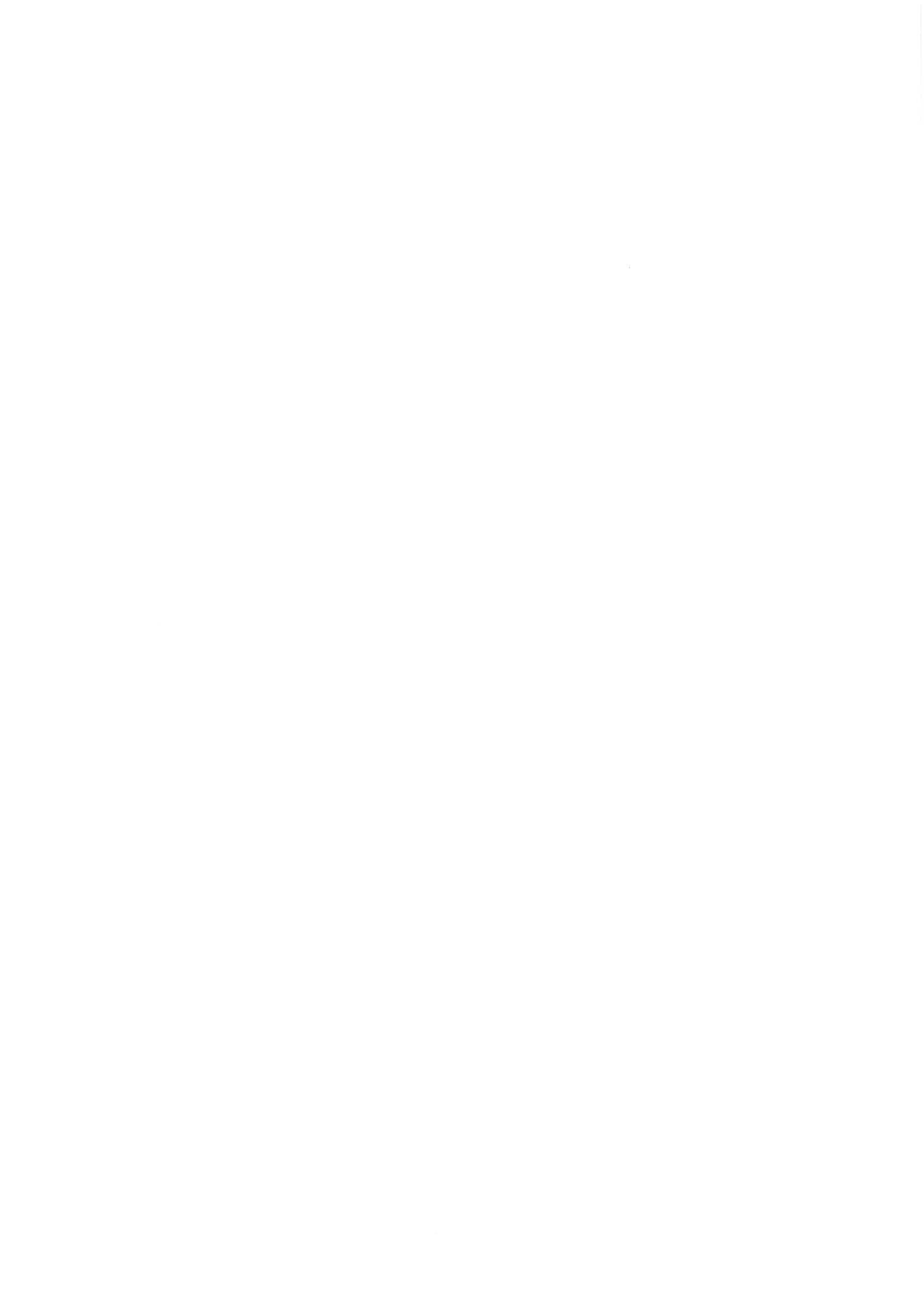 